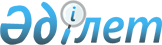 О внесении изменений в постановление Правительства Республики Казахстан от 15 января 2018 года № 10 "О Республиканской бюджетной комиссии"Постановление Правительства Республики Казахстан от 6 ноября 2018 года № 720
      В целях реализации Указа Президента Республики Казахстан от 19 июня 2018 года № 702 "О некоторых вопросах административно-территориального устройства Республики Казахстан" Правительство Республики Казахстан ПОСТАНОВЛЯЕТ:
      1. Внести в постановление Правительства Республики Казахстан от 15 января 2018 года № 10 "О Республиканской бюджетной комиссии" следующие изменения:
      1) в Положении о Республиканской бюджетной комиссии, утвержденном указанным постановлением:
      в пункте 5:
      абзац шестой подпункта 1) изложить в следующей редакции:
      "перечень приоритетных республиканских бюджетных инвестиций, включая бюджетные инвестиции в разрезе объектов, а также целевые трансферты на развитие и кредиты в разрезе областей, городов республиканского значения, столицы на плановый период;";
      в подпункте 2):
      абзац четвертый изложить в следующей редакции:
      "заимствованию местными исполнительными органами областей, городов республиканского значения, столицы;";
      абзац двенадцатый изложить в следующей редакции:
      "объемам целевых трансфертов и бюджетных кредитов из республиканского бюджета областным бюджетам, бюджетам городов республиканского значения, столицы;";
      2) в составе Республиканской бюджетной комиссии, утвержденном указанным постановлением:
      строку:
      "председатель Комитета по экономическому развитию и предпринимательству Сената Парламента Республики Казахстан (по согласованию)"
      изложить в следующей редакции:
      "председатель Комитета по экономической политике, инновационному развитию и предпринимательству Сената Парламента Республики Казахстан (по согласованию)".
      2. Настоящее постановление вводится в действие со дня его подписания.
					© 2012. РГП на ПХВ «Институт законодательства и правовой информации Республики Казахстан» Министерства юстиции Республики Казахстан
				
      Премьер-Министр
Республики Казахстан 

Б. Сагинтаев
